DAFTAR INFORMASI PUBLIK YANG DIKECUALIKANPEMERINTAH KOTA SERANGNAMA OPD	: KECAMATAN KASEMEN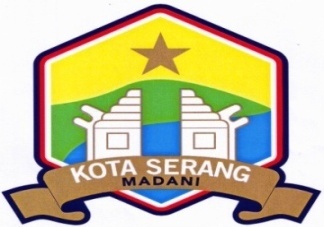 PEMERINTAH KOTA SERANGKECAMATAN  KASEMENJln. Raya Banten KM 05 No. 01 Kasemen Kode Pos 42191Website : kecamatankasemen.serangkota.go.idEmail : kecamatankasemen@gmail.com NOCONTENINFORMASIDASAR HUKUMBATAS WAKTU PENGECUALIANKONSEKUENSIKONSEKUENSINOCONTENINFORMASIDASAR HUKUMBATAS WAKTU PENGECUALIANAKIBAT APABILA DI INFORMASIDIBUKAMANFAAT APABILA INFORMASI DITUTUP1234561Informasi Publik yang apabila dibuka dan diberikan kepada Pemohon Informasi Publik dapat mengungkapkan rahasia pribadi-Pasal 17 Huruf H UU No. 14 Tahun 2008 Tentang KIP2Riwayat dan Kondisi Anggota Keluarga-Pasal 17 Huruf H angka 1 No. 14 Tahun 2008 tentang Keterbukaan Informasi Publik3b. Biodata Pegawai-UU No. 8 Tahun 1974 Tentang Pokok-Pokok Kepegawaian jo. UU No. 43 Tahun 1999-Selama yang bersangkutan menjadi pegawai-apabila mendapat persetujuan yang bersangkutan-Mengungkap data pribadi pelamar yang bersifat rahasia-menjaga privasi-melindungi dari penyalahgunaan data informasi yang bersangkutan4Kondisi Keuangan, aset, pendapatan, dan rekening bank seseorangPasal 17 Huruf h angka 3 UU No.4 Tahun 2008 Tenetang KIP5Laporan Keuangan yang belum diauditKepmendagri tentang transparansi Pengelolaan Keuangan daerahSampai Audit Selesai-belum terjamin kebenaran InformasiLaporan Keuangan yang belum diaudit tidak di eksposCAMAT KASEMENDrs. SUBAGYO, M.SiPembina / IV aNIP. 19740910 199303 1 002